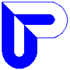 Úřad práce České republiky, Krajská pobočka v PlzniÚřad práce České republiky, Krajská pobočka v PlzniÚřad práce České republiky, Krajská pobočka v PlzniÚřad práce České republiky, Krajská pobočka v PlzniÚřad práce České republiky, Krajská pobočka v PlzniKaplířova 2731/7, 305 88 PlzeňKaplířova 2731/7, 305 88 PlzeňKaplířova 2731/7, 305 88 PlzeňObjednávkaObjednávkaDodavatelDodavatelčíslo Objednávkyčíslo ObjednávkyDatumWINTH 3000 s.r.o.WINTH 3000 s.r.o.UPP-2022/80UPP-2022/8007.04.2022Ke koupališti 14Ke koupališti 14Kontaktní osobaKontaktní osobaTelefon337 01 Rokycany337 01 RokycanyIng. Pavel HrdlicaIng. Pavel Hrdlica950 128 433IČO: 263 41 280IČO: 263 41 280Dodací lhůta:30.04.2022Splatnost:30 dní 
od data doručení fakturypočet
jednotekjednotkacena/jednotku
 v Kč bez DPHDPH Celková cena
 v Kč bez DPHCelková cena v Kč s DPH105 000,00Oprava 4 ks solárních kolektorů po jejich poškození ze dne 17. 2. 2022 na ÚP ČR KoP Klatovy, Voříškova 825, 339 01 Klatovy.Oprava 4 ks solárních kolektorů po jejich poškození ze dne 17. 2. 2022 na ÚP ČR KoP Klatovy, Voříškova 825, 339 01 Klatovy.Oprava 4 ks solárních kolektorů po jejich poškození ze dne 17. 2. 2022 na ÚP ČR KoP Klatovy, Voříškova 825, 339 01 Klatovy.Oprava 4 ks solárních kolektorů po jejich poškození ze dne 17. 2. 2022 na ÚP ČR KoP Klatovy, Voříškova 825, 339 01 Klatovy.Oprava 4 ks solárních kolektorů po jejich poškození ze dne 17. 2. 2022 na ÚP ČR KoP Klatovy, Voříškova 825, 339 01 Klatovy.Oprava 4 ks solárních kolektorů po jejich poškození ze dne 17. 2. 2022 na ÚP ČR KoP Klatovy, Voříškova 825, 339 01 Klatovy.Celková hodnota:Celková hodnota:Celková hodnota:Celková hodnota:105 000,00Korespondenční adresa pro faktury:Korespondenční adresa pro faktury:Korespondenční adresa pro faktury:Úřad práce České republiky, Krajská pobočka v PlzniÚřad práce České republiky, Krajská pobočka v PlzniÚřad práce České republiky, Krajská pobočka v PlzniÚřad práce České republiky, Krajská pobočka v PlzniKontaktní pracoviště KlatovyKontaktní pracoviště KlatovyVoříškova 825339 01 Klatovy339 01 KlatovyIČO: 724 96 991IČO: 724 96 991Číslo Objednávky musí být uvedeno na všech fakturách a ve veškeré korespondenci.Číslo Objednávky musí být uvedeno na všech fakturách a ve veškeré korespondenci.Číslo Objednávky musí být uvedeno na všech fakturách a ve veškeré korespondenci.Číslo Objednávky musí být uvedeno na všech fakturách a ve veškeré korespondenci.Číslo Objednávky musí být uvedeno na všech fakturách a ve veškeré korespondenci.Číslo Objednávky musí být uvedeno na všech fakturách a ve veškeré korespondenci.podpis:Objednávku vystavil:Objednávku vystavil:Alena CelerýnováAlena CelerýnováAlena CelerýnováObjednávku vystavil:Objednávku vystavil:Alena CelerýnováAlena CelerýnováAlena CelerýnováObjednávku schválil (PO):Objednávku schválil (PO):Bc. Jan ČulíkBc. Jan ČulíkBc. Jan ČulíkObjednávku schválil (PO):Objednávku schválil (PO):Bc. Jan ČulíkBc. Jan ČulíkBc. Jan Čulík